Patient:Patient:Patient:Patient:Patient:Patient:DOB: DOB: DOB: DOB: **check appropriate box****All orders with ☒ will be placed unless otherwise noted****check appropriate box****All orders with ☒ will be placed unless otherwise noted****check appropriate box****All orders with ☒ will be placed unless otherwise noted****check appropriate box****All orders with ☒ will be placed unless otherwise noted****check appropriate box****All orders with ☒ will be placed unless otherwise noted****check appropriate box****All orders with ☒ will be placed unless otherwise noted****check appropriate box****All orders with ☒ will be placed unless otherwise noted****check appropriate box****All orders with ☒ will be placed unless otherwise noted****check appropriate box****All orders with ☒ will be placed unless otherwise noted****check appropriate box****All orders with ☒ will be placed unless otherwise noted**Required lab results and/or tests prior to scheduling:IgG level every 3 months, CMP every 6 monthsRequired lab results and/or tests prior to scheduling:IgG level every 3 months, CMP every 6 monthsRequired lab results and/or tests prior to scheduling:IgG level every 3 months, CMP every 6 monthsRequired lab results and/or tests prior to scheduling:IgG level every 3 months, CMP every 6 monthsRequired lab results and/or tests prior to scheduling:IgG level every 3 months, CMP every 6 monthsRequired lab results and/or tests prior to scheduling:IgG level every 3 months, CMP every 6 monthsRequired lab results and/or tests prior to scheduling:IgG level every 3 months, CMP every 6 monthsRequired lab results and/or tests prior to scheduling:IgG level every 3 months, CMP every 6 monthsRequired lab results and/or tests prior to scheduling:IgG level every 3 months, CMP every 6 monthsRequired lab results and/or tests prior to scheduling:IgG level every 3 months, CMP every 6 monthsICD 10/Primary Diagnosis:  ICD 10/Primary Diagnosis:  ICD 10/Primary Diagnosis:  ICD 10/Primary Diagnosis:  ICD 10/Primary Diagnosis:  ICD10/Secondary Diagnosis:ICD10/Secondary Diagnosis:ICD10/Secondary Diagnosis:ICD10/Secondary Diagnosis:ICD10/Secondary Diagnosis:Height:Weight:Weight:Weight:Weight:Allergies:Allergies:Allergies:Allergies:Allergies:Infusion Therapy Infusion Therapy Infusion Therapy Infusion Therapy Infusion Therapy FrequencyFrequencyFrequencyFrequencyFrequency Gamunex-C ______________gm IV over titratable rate     (dosing weight based on chart below) Gamunex-C ______________gm IV over titratable rate     (dosing weight based on chart below) Gamunex-C ______________gm IV over titratable rate     (dosing weight based on chart below) Gamunex-C ______________gm IV over titratable rate     (dosing weight based on chart below) Gamunex-C ______________gm IV over titratable rate     (dosing weight based on chart below) ___________________________________________________________________________________________________Total number of doses: ___________________________________ ___________________________________________________________________________________________________Total number of doses: ___________________________________ ___________________________________________________________________________________________________Total number of doses: ___________________________________ ___________________________________________________________________________________________________Total number of doses: ___________________________________ ___________________________________________________________________________________________________Total number of doses: ___________________________________Dosing Chart: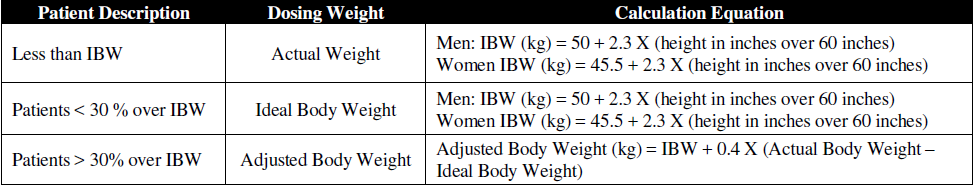 Dosing Chart:Dosing Chart:Dosing Chart:Dosing Chart:Dosing Chart:Dosing Chart:Dosing Chart:Dosing Chart:Dosing Chart:Pre-Medication                                           NO PRE-MEDICATION REQUIRED                        Pre-Medication                                           NO PRE-MEDICATION REQUIRED                        Pre-Medication                                           NO PRE-MEDICATION REQUIRED                        Pre-Medication                                           NO PRE-MEDICATION REQUIRED                        Pre-Medication                                           NO PRE-MEDICATION REQUIRED                        Pre-Medication                                           NO PRE-MEDICATION REQUIRED                        Pre-Medication                                           NO PRE-MEDICATION REQUIRED                        Pre-Medication                                           NO PRE-MEDICATION REQUIRED                        Pre-Medication                                           NO PRE-MEDICATION REQUIRED                        Pre-Medication                                           NO PRE-MEDICATION REQUIRED                        Pre-medications administered 30 min prior to infusionPre-medications administered 30 min prior to infusionPre-medications administered 30 min prior to infusionPre-medications administered 30 min prior to infusionPre-medications administered 30 min prior to infusionPre-medications administered 30 min prior to infusionPre-medications administered 30 min prior to infusionPre-medications administered 30 min prior to infusionPre-medications administered 30 min prior to infusionPre-medications administered 30 min prior to infusionMedicationMedicationMedicationDose RouteMedicationMedicationMedicationDoseRoute Benadryl Benadryl BenadrylIVP Solu-Medrol Solu-Medrol Solu-MedrolIVP Benadryl Benadryl BenadrylPO Tylenol Tylenol TylenolPO Loratadine Loratadine Loratadine10mgPO ToradolGiven pre- or post- infusion per patient preference  ToradolGiven pre- or post- infusion per patient preference  ToradolGiven pre- or post- infusion per patient preference IV PRN MEDS: Acetaminophen 500mg PO q4 hours PRN pain Zofran 4mg IVP q4 hours PRN nausea/vomiting Ibuprofen 800mg PO q8 hours PRN pain PRN MEDS: Acetaminophen 500mg PO q4 hours PRN pain Zofran 4mg IVP q4 hours PRN nausea/vomiting Ibuprofen 800mg PO q8 hours PRN pain PRN MEDS: Acetaminophen 500mg PO q4 hours PRN pain Zofran 4mg IVP q4 hours PRN nausea/vomiting Ibuprofen 800mg PO q8 hours PRN pain PRN MEDS: Acetaminophen 500mg PO q4 hours PRN pain Zofran 4mg IVP q4 hours PRN nausea/vomiting Ibuprofen 800mg PO q8 hours PRN pain PRN MEDS: Acetaminophen 500mg PO q4 hours PRN pain Zofran 4mg IVP q4 hours PRN nausea/vomiting Ibuprofen 800mg PO q8 hours PRN painPRN EMERGENCY MEDS: Per Facility protocol Provider requested Emergency Medication___________________________________________PRN EMERGENCY MEDS: Per Facility protocol Provider requested Emergency Medication___________________________________________PRN EMERGENCY MEDS: Per Facility protocol Provider requested Emergency Medication___________________________________________PRN EMERGENCY MEDS: Per Facility protocol Provider requested Emergency Medication___________________________________________PRN EMERGENCY MEDS: Per Facility protocol Provider requested Emergency Medication___________________________________________LabsLabsLabsLabsLabsLabsLabsLabsLabsLabs Labs drawn prior to scheduling infusion (results provided) –  IgG level every 3 months, CMP every 6 monthsLabs to be drawn treatment course by nurse:       NO LABS REQUIRED (provider will send results) Labs drawn prior to scheduling infusion (results provided) –  IgG level every 3 months, CMP every 6 monthsLabs to be drawn treatment course by nurse:       NO LABS REQUIRED (provider will send results) Labs drawn prior to scheduling infusion (results provided) –  IgG level every 3 months, CMP every 6 monthsLabs to be drawn treatment course by nurse:       NO LABS REQUIRED (provider will send results) Labs drawn prior to scheduling infusion (results provided) –  IgG level every 3 months, CMP every 6 monthsLabs to be drawn treatment course by nurse:       NO LABS REQUIRED (provider will send results) Labs drawn prior to scheduling infusion (results provided) –  IgG level every 3 months, CMP every 6 monthsLabs to be drawn treatment course by nurse:       NO LABS REQUIRED (provider will send results) Labs drawn prior to scheduling infusion (results provided) –  IgG level every 3 months, CMP every 6 monthsLabs to be drawn treatment course by nurse:       NO LABS REQUIRED (provider will send results) Labs drawn prior to scheduling infusion (results provided) –  IgG level every 3 months, CMP every 6 monthsLabs to be drawn treatment course by nurse:       NO LABS REQUIRED (provider will send results) Labs drawn prior to scheduling infusion (results provided) –  IgG level every 3 months, CMP every 6 monthsLabs to be drawn treatment course by nurse:       NO LABS REQUIRED (provider will send results) Labs drawn prior to scheduling infusion (results provided) –  IgG level every 3 months, CMP every 6 monthsLabs to be drawn treatment course by nurse:       NO LABS REQUIRED (provider will send results) Labs drawn prior to scheduling infusion (results provided) –  IgG level every 3 months, CMP every 6 monthsLabs to be drawn treatment course by nurse:       NO LABS REQUIRED (provider will send results)LABLABFREQUENCYFREQUENCYFREQUENCYLABLABFREQUENCYFREQUENCYFREQUENCY IgG (required) IgG (required)Every 3 monthsEvery 3 monthsEvery 3 months CMP (required) CMP (required)Every 6 monthsEvery 6 monthsEvery 6 monthsNursing Communication/OrdersNursing Communication/OrdersNursing Communication/OrdersNursing Communication/OrdersNursing Communication/OrdersNursing Communication/OrdersNursing Communication/OrdersNursing Communication/OrdersNursing Communication/OrdersNursing Communication/OrdersInfusion Monitoring:Obtain vital signs pre- and post-infusion and every hour while infusing.Monitor for signs and symptoms of reaction for 30mins after initial infusion and subsequent infusions PRN. Infusion Monitoring:Obtain vital signs pre- and post-infusion and every hour while infusing.Monitor for signs and symptoms of reaction for 30mins after initial infusion and subsequent infusions PRN. Infusion Monitoring:Obtain vital signs pre- and post-infusion and every hour while infusing.Monitor for signs and symptoms of reaction for 30mins after initial infusion and subsequent infusions PRN. Infusion Monitoring:Obtain vital signs pre- and post-infusion and every hour while infusing.Monitor for signs and symptoms of reaction for 30mins after initial infusion and subsequent infusions PRN. Infusion Monitoring:Obtain vital signs pre- and post-infusion and every hour while infusing.Monitor for signs and symptoms of reaction for 30mins after initial infusion and subsequent infusions PRN. Infusion Monitoring:Obtain vital signs pre- and post-infusion and every hour while infusing.Monitor for signs and symptoms of reaction for 30mins after initial infusion and subsequent infusions PRN. Infusion Monitoring:Obtain vital signs pre- and post-infusion and every hour while infusing.Monitor for signs and symptoms of reaction for 30mins after initial infusion and subsequent infusions PRN. Infusion Monitoring:Obtain vital signs pre- and post-infusion and every hour while infusing.Monitor for signs and symptoms of reaction for 30mins after initial infusion and subsequent infusions PRN. Infusion Monitoring:Obtain vital signs pre- and post-infusion and every hour while infusing.Monitor for signs and symptoms of reaction for 30mins after initial infusion and subsequent infusions PRN. Infusion Monitoring:Obtain vital signs pre- and post-infusion and every hour while infusing.Monitor for signs and symptoms of reaction for 30mins after initial infusion and subsequent infusions PRN. 